Brinda información sobre la venta de propiedad mueble tangible antes del 1 de julio de 2015 para propósitos de contratos cualificados. Esto no aplica a subastas ni a proyectos de construcción. La sección 4070.01 de la ley 72-2015 establece que para evitar que propiedad mueble tangible aumente de precio, debido al cambio en la tasa del IVU Estatal, se podrá disfrutar de la tasa del 6 (%) por ciento durante un periodo de 12 meses o hasta la fecha en la cual termine el contrato, lo que ocurra primero.ComerciantesCorporacionesIndividuosPara que un contrato entre comprador y vendedor  pueda ser calificado este debe:Haber sido otorgado antes de del 1 de julio de 2015;debe haber ocurrido en el curso ordinario de negocios de un comerciante;el comerciante debe haber quedado obligado a vender su propiedad mueble tangible luego del 30 de junio de 2015.Pasos para calificar los contratos entre personas privadas (Venta Propiedad Mueble Tangible)Las partes involucradas en la venta deben presentar en el Negociado de Impuesto al Consumo (NIC) los siguientes documentos:Formulario Modelo SC 2921 ‘‘Solicitud de Certificación de Contrato Calificado sujeto al Impuesto sobre Ventas y Uso’’, firmado por vendedor y comprador ante notario público. La fecha límite para someter la solicitud es el 10 de agosto de 2015. Se deberá completar una solicitud por cada contrato.Copia del contratoCopia de la Planilla Mensual de IVU (evidencia del pago)En caso de que aplique utilizar el Modelo SC 2975 Detalle de Compras Bajo el Contrato Cualificado.Carta Circular Política Contributiva 15-09: Exclusión de los contratos y subastas preexistentes del cambio del Impuesto sobre Ventas y Uso a partir del 1 de julio de 2015 a partidas tributables. Código de Rentas Internas para un Nuevo Puerto Rico Sección 4070.01 (c) No aplica.Lugar: 	Sistema de Servicio y Atención al Contribuyente “Hacienda Responde”Horario:	Lunes a Viernes                     	8:00 am-4:30 pmTeléfono: 	(787) 620-2323                     	(787) 721-2020                      	(787) 722-0216Fax: 		(787) 522-5055 / 5056Modelo SC 2745 Poder y Declaración de RepresentaciónModelo SC 2975 Detalle de Compras  Bajo el Contrato CualificadoModelo SC 2921 Solicitud de Certificación de Contrato Calificado sujeto al Impuesto sobre Ventas y UsoPortal del Departamento de Hacienda¿Cómo se define propiedad mueble tangible? El apartado (jj) de la Sección 2301 del Código define el término “propiedad mueble tangible” como “articulo o propiedad mueble que puede ser vista, pesada, medida o palpable, o es de cualquier forma perceptible a los sentidos, o que es susceptible de apropiación”.¿Qué significa curso ordinario de un negocio? El curso ordinario de un negocio es una frase utilizada para determinar la evidencia de cierta rutina y procedimientos aplicados al mantenimiento de un negocio. Son las transacciones, costumbres y prácticas usuales que le brindan validez a un negocio.¿Existe alguna penalidad por no conservar los documentos de la Certificación? De la persona no cumplir con su obligación de conservar los documentos pertinentes el contrato será considerado retroactivamente como no calificado y el comerciante proveedor del servicio o la persona que recibe el servicio, según sea el caso, será responsable del IVU Estatal dejado de cobrar, remitir o pagar, en conjunto con las penalidades, intereses y recargos pertinentes. ¿De qué manera se me notifica sobre la determinación? Luego de evaluar la solicitud el Departamento procederá a notificar al comerciante proveedor del servicio y a la persona que recibe el servicio, mediante correo certificado con acuse de recibo la determinación de la misma. ¿Qué puedo hacer si no estoy conforme con la determinación? Cualquier persona que no esté conforme con la determinación del Secretario podrá presentar una querella, dentro del plazo de treinta (30) días, contados a partir de la fecha de envío de la notificación de la determinación del Secretario.  Dicha querella debe ser radicada en la Secretaría Auxiliar de Procedimientos Adjudicativos del Departamento, de conformidad con el “Reglamento Para Establecer un Procedimiento Uniforme de Adjudicación para los Asuntos Bajo la Jurisdicción del Departamento de Hacienda que Deba ser Objeto de Adjudicación Formal de 13 de julio de 2007”, aprobado por el Departamento en virtud de la Ley Núm. 170 de 12 de agosto de 1988, según enmendada, conocida como “Ley de Procedimiento Administrativo Uniforme”. Si el comerciante no radica la querella dentro del plazo de treinta (30) días dispuesto en el párrafo anterior, el Secretario emitirá una notificación de deficiencia al comerciante proveedor del servicio, de acuerdo al Subtitulo F del Código, por la porción equivalente al IVU Estatal dejado de remitir por haber considerado el contrato como uno calificado.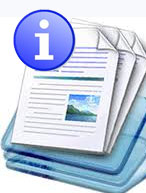 Información sobre el servicio 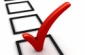 Clasificación del contribuyente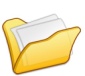 Procedimientos y documentos referentes al servicioPara determinar si el documento es un contrato calificado se considerará lo siguiente:Para determinar si el documento es un contrato calificado se considerará lo siguiente:Cláusulas de cancelaciónNo afectarán calificaciónOrdenes de cambioNo son considerados calificadosRenovaciones o extensionesNo son contratos calificadosContratos con cláusulas absorbiendo el aumento en precio por el aumento en el IVUNo son contratos calificados‘‘Lay Away’’No son contratos calificadosCesión PermitidaPero ésta debe mantener los términos originales del contrato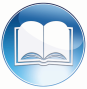 Códigos, leyes o reglamentos aplicables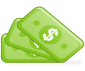 Sellos de Rentas Internas y métodos de pago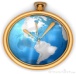 Ubicación y horarios de servicio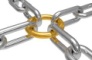  Enlaces relacionados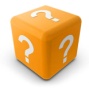 Preguntas frecuentes